Årsmöte FOMS 2022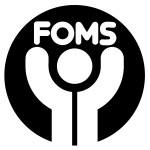 Datum:	2022-05-16Tid:	18.30Plats:	Via TeamsÅrsmötets öppnande.Justering av röstlängd.Fråga om mötets behöriga utlysande.Fastställande av dagordning.Val av presidium för årsmötet.
	-Ordförande 
	-SekreterareVal av justerare tillika rösträknare.Verksamhetsberättelse för verksamhetsåret 2021.Ekonomisk redovisning, medlemsredovisning och revisionsberättelse.Fråga om ansvarsfrihet för styrelsen.Behandling av propositioner och motioner.Fastställande av medlemsavgift.Fastställande av budget och verksamhetsplan.Val av ordförande.
(ordföranden väljs på 1 år)Val av ledamöter 3 ledamöter
(5 ledamöter. 3 ledamöter väljs på 2 år jämna år och 2 ledamöter väljs på 2 år ojämna år.)Val av 2 revisorer på 1 år och 1 revisor ersättare på 1 år.Val av valberedning 
(En från var krets, Södra samt Norra-mellersta) Anmälan om kretsombud/länsombud(2 kretsombud från var krets)Övrigt, AvtackningarÅrsmötets avslutande